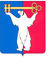 АДМИНИСТРАЦИЯ ГОРОДА НОРИЛЬСКАКРАСНОЯРСКОГО КРАЯРАСПОРЯЖЕНИЕ04.04.2022			   		г. Норильск 			                      №  1619О внесении изменений в распоряжение Администрации города Норильска                                   от 10.10.2018 № 5485	В связи с кадровыми и организационными изменениями в Администрации города Норильска,1. Внести в состав комиссии по вопросам реабилитации или абилитации детей-инвалидов, психолого-педагогического и медико-социального сопровождения детей с ограниченными возможностями здоровья, утвержденный распоряжением Администрации города Норильска от 10.10.2018 № 5485 (далее – Комиссия), следующее изменение:1.1. состав Комиссии изложить в редакции согласно приложению к настоящему распоряжению.2.  Разместить настоящее распоряжение на официальном сайте муниципального образования город Норильск.Глава города Норильска								  Д.В. КарасевПриложениек распоряжению Администрации города Норильскаот 04.04.2022 № 1619УТВЕРЖДЕНраспоряжением Администрации города Норильска от 10.10.2018 № 5485  СоставКомиссии по вопросам реабилитации или абилитации детей-инвалидов, психолого-педагогического и медико-социального сопровождения детей с ограниченными возможностями здоровьяКоростелеваНаталья Михайловна КолинАндрей Геннадьевич Михеева Любовь Андреевна Члены комиссии:Бояндина Ольга ВикторовнаВысоцкаяИрина ИозаносовнаГончарова Ирина ВитальевнаДарбинян Екатерина БорисовнаЖуравлеваМарина ГеннадьевнаЗайчикИгорь ЛеонидовичЗолотухинаОльга ВладимировнаИсаева Лейла РаидиновнаКадачеваАнастасия ЮрьевнаТретьяк Марина ВалериевнаКозлова Галина БатыровнаМихайлова Наталья ЮрьевнаТайсаеваИрина БудзиевнаШироковаЕкатерина Анатольевназаместитель Главы города Норильска по социальной политике, председатель комиссииначальник Управления общего и дошкольного образования Администрации города Норильска, заместитель председателя комиссииглавный специалист отдела организации и мониторинга общего образования Управления общего и дошкольного образования Администрации города Норильска, секретарь комиссиизаведующий детским амбулаторно – поликлиническим отделением № 1 (по согласованию)и.о. директора краевого государственного бюджетного учреждения социального обслуживания «Реабилитационный центр для детей-инвалидов, детей и подростков с ограниченными возможностями здоровья «Виктория» (по согласованию)начальник отдела предоставления мер социальной поддержки ветеранам и инвалидам территориального отделения краевого государственного казенного учреждения «Управление социальной защиты населения» по г. Норильску Красноярского краязаведующий отделом клинико-экспертной работы (по согласованию)руководитель территориальной психолого-медико-педагогической комиссии (по согласованию)главный врач краевого государственного бюджетного учреждения здравоохранения «Норильская межрайонная детская больница»                  (по согласованию) заместитель начальника отдела дошкольного образования Управления общего и дошкольного образования Администрации города Норильскаведущий специалист отдела по спортивно-массовой работе Управления по спорту Администрации города Норильскаглавный специалист отдела развития отраслевых услуг Управления по делам культуры и искусства Администрации города Норильскаинструктор – методист по адаптивной физической культуре муниципального бюджетного учреждения «Стадион «Заполярник» (по согласованию)заведующий детским амбулаторно – поликлиническим отделением № 2                                      (по согласованию)детский врач-психиатр краевого государственного бюджетного учреждения здравоохранения «Красноярский краевой психоневрологический диспансер № 5» (по согласованию) и.о. заведующего детским амбулаторно – поликлиническим отделением № 1 (по согласованию)заведующий детской поликлиникой (по согласованию) 